      Развивающие игры и задания на тему           «Пирамидка, кубик и конструктор лего»Сюрпризный момент «Что в сундуке?»- На сундуке висит замок. Чтобы снять замок и открыть сундук, нужно хлопнуть в ладоши перед собой, над головой, возле ушка, за спиной. 
- А теперь можно открыть сундук и заглянуть, а что же в нем? Конструктор «лего», пирамидки, кубики. Сначала поиграем с конструктором.Конструирование из конструктора «Лего»Будем выкладывать детали конструктора  друг за другом – получается «дорожка», затем надевать  друг на друга - «башня», затем из частей различной формы сделаем  «ступеньки».Рисование карандашом.В незакрашенных кружочках на изображении конструктора поставим точки карандашом, предварительно макнув его в краску. Рисование «Пирамидка»А вот и пирамидка.  которую мы сейчас раскрасимИгры с пирамидками.- А теперь поиграем с пирамидками. Возьми себе пирамидку.Упражнение «Сложи пирамидку» Разбирай и складывай пирамидку.Дидактическая игра «Сколько колец у пирамидки?» Сосчитай и обозначь цифрой количество колец на каждой пирамидке.Упражнение «Бусы из колец от пирамидки»А сейчас мы наденем шнурок на кольца от пирамидки и получатся бусы.Изобразительная деятельность «Пирамидка»Перед тобой пирамидка заяц. Сначала  наклеим детали пирамидки, а затем из пластилина сделаем глаза и нос на верхней детали пирамидки — голове зайца.Игра с пуговицами.Нужно подобрать пуговицы подходящего размера и цвета и украсить ими пирамидку.Дидактическая игра «Разложи игрушки в коробки»- Разложи игрушки в коробки подходящей формы. Пирамидку — в коробку треугольной формы, мяч — в коробку круглую, кубик — в квадратную коробку, конструктор — в прямоугольную коробку.- И, напоследок, поиграем с кубиками.Пляска с кубикамиВ руки кубики возьмём
И плясать сейчас начнем
Кубик, кубик покажись
И гостям всем поклонисьКубик, Кубик яркий мой
Попляши-ка ты со мной
Вот так приседай
От меня не отставайКубик, кубик постучи
Всех ребят повесели
Покружись, покружись
И опять остановисьКубик, кубик отдохни
На пол ляг и полежи
Хлоп в ладоши еще раз
Мы похлопаем сейчасКубик, кубик ты устал,
Долго ты со мной плясал.
Кубики мы уберем
И в сундук скорей вернем.(Дидактический материал и работы ребёнка прилагаются)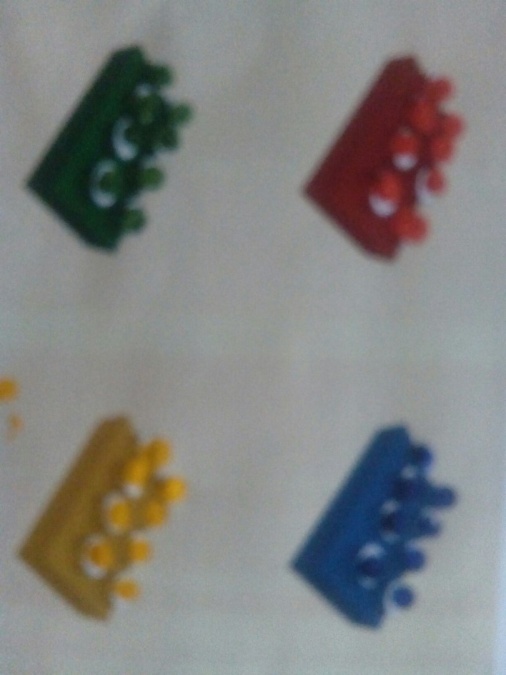 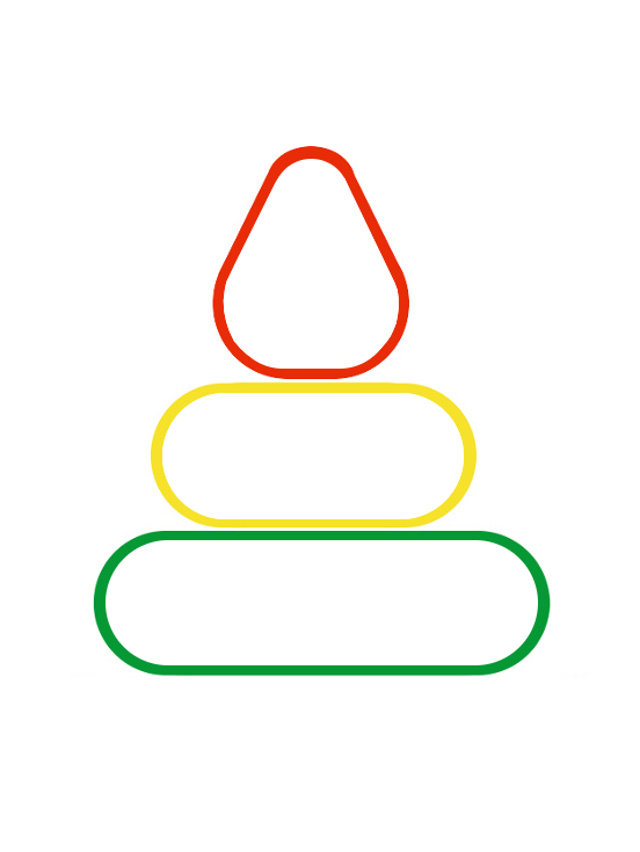 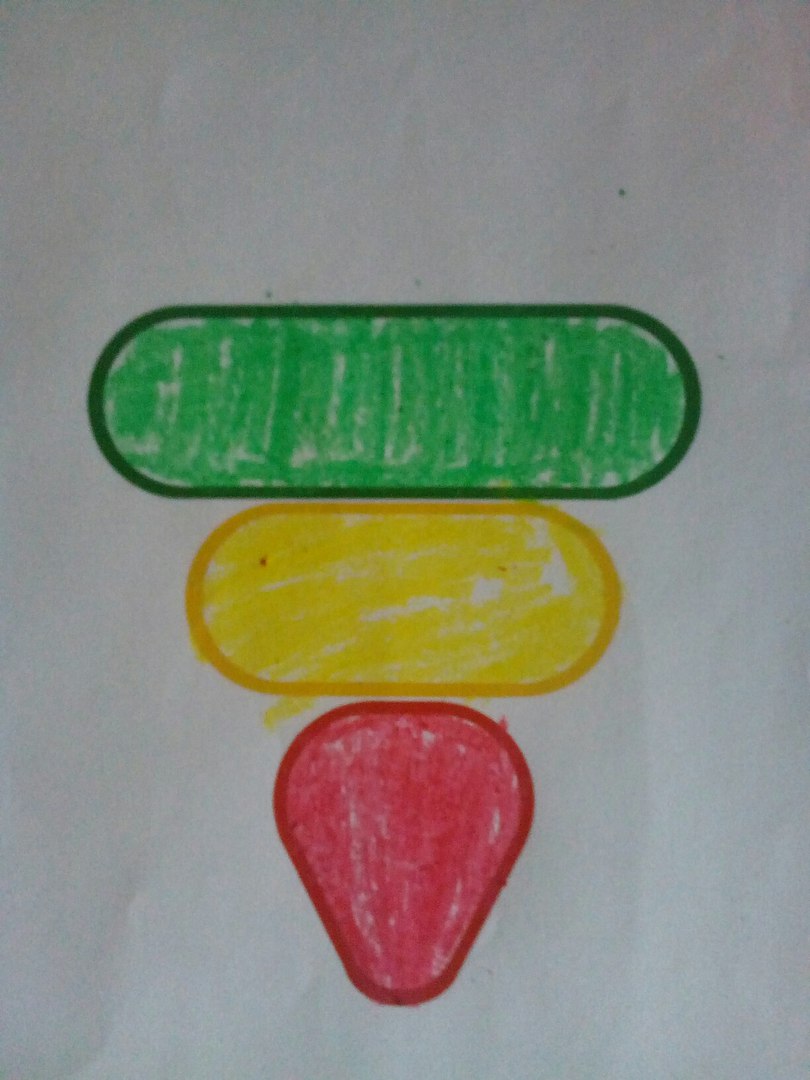 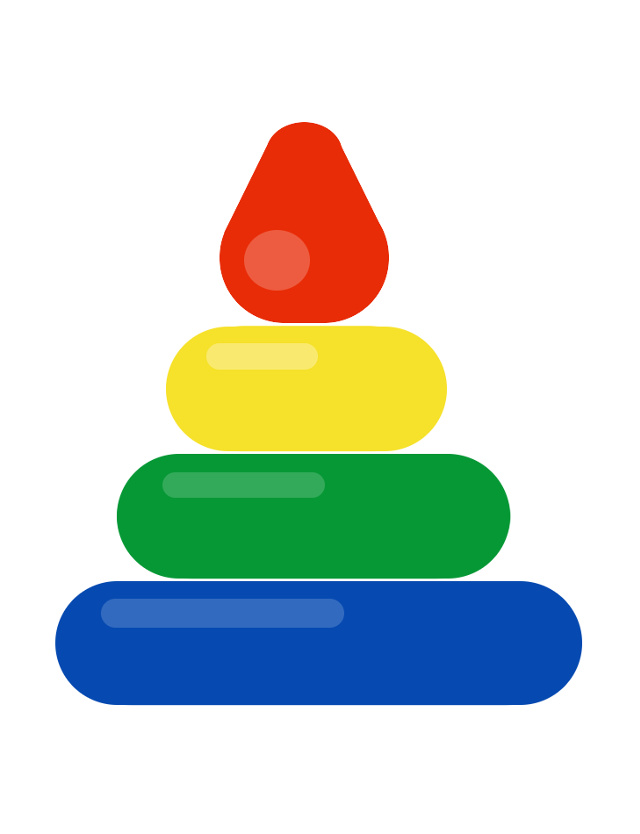 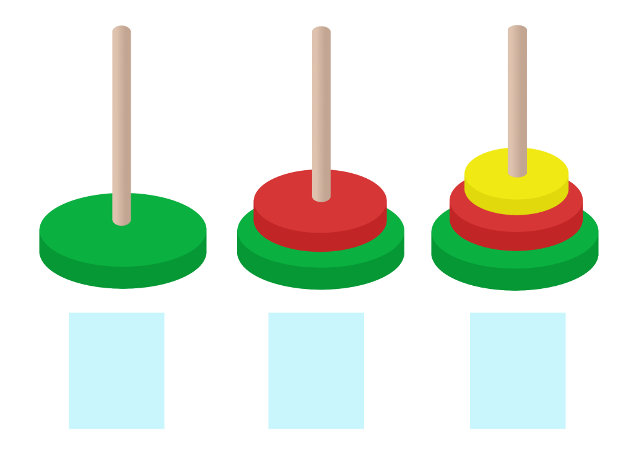 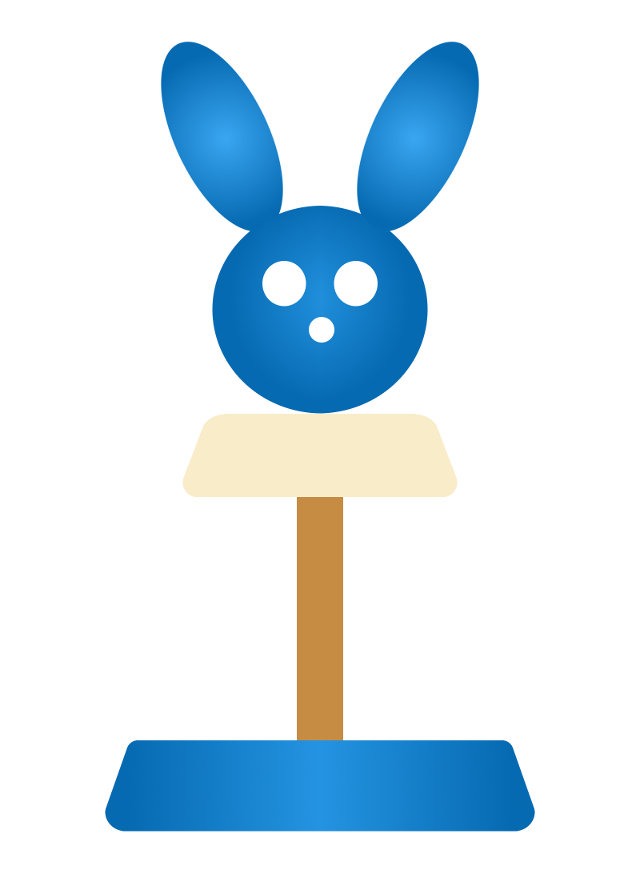 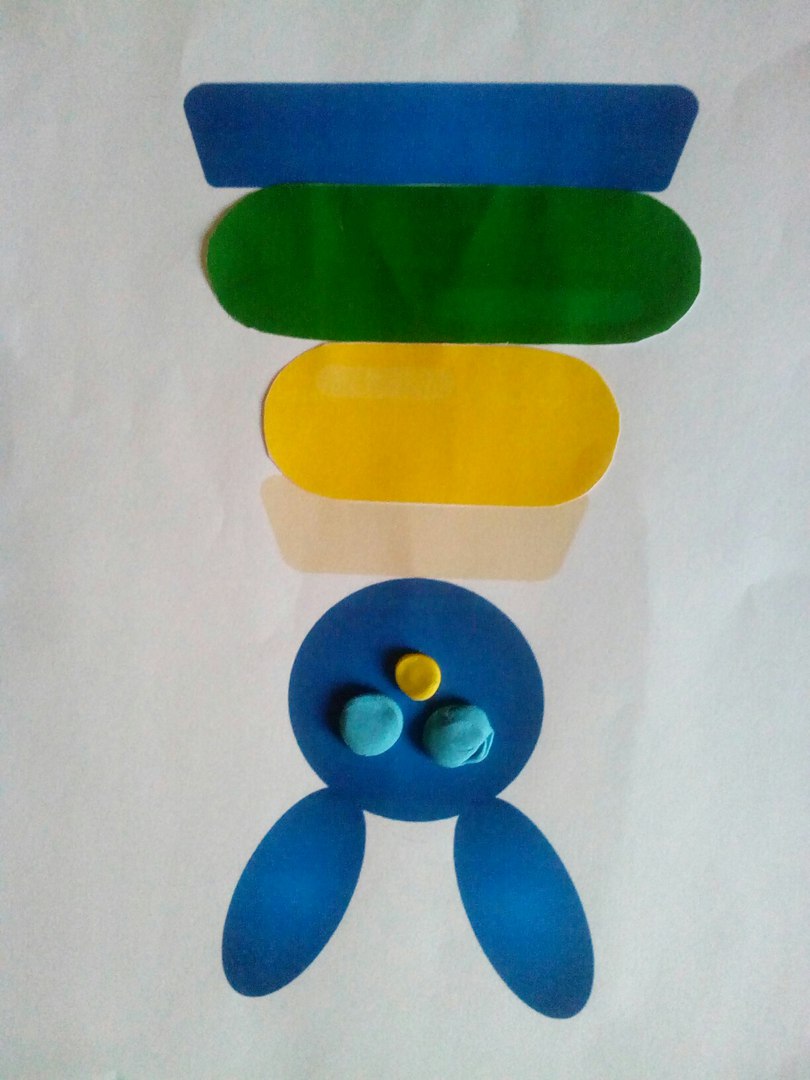 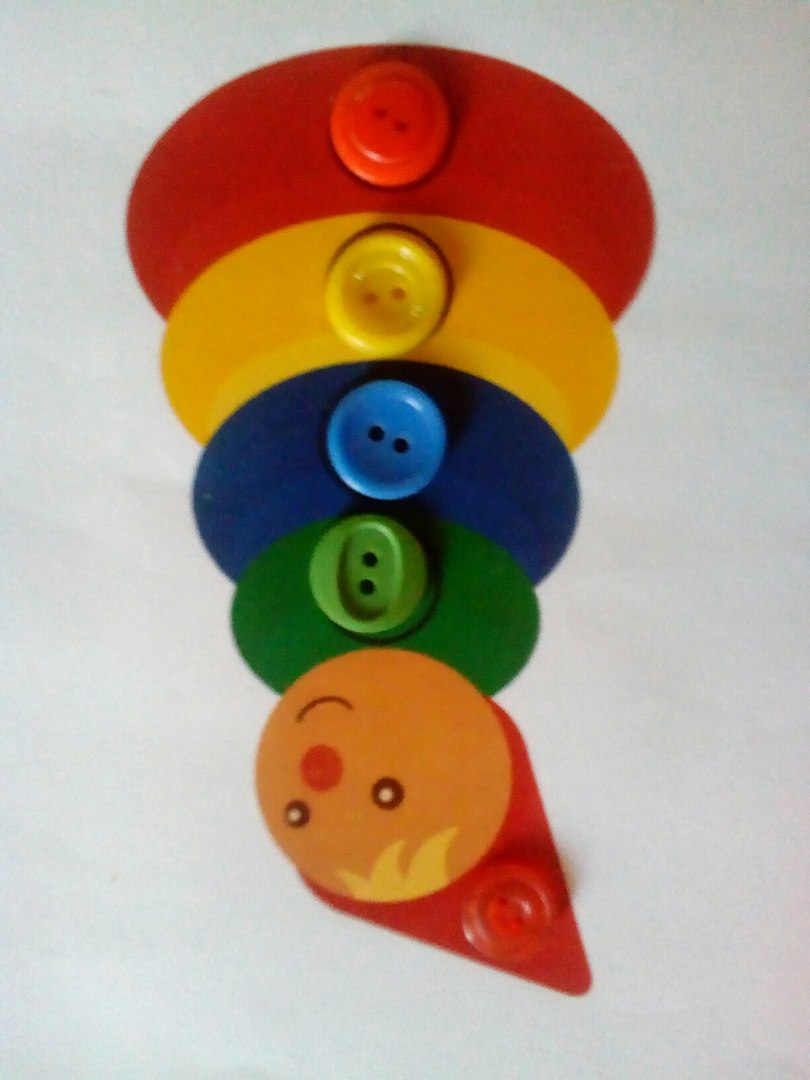 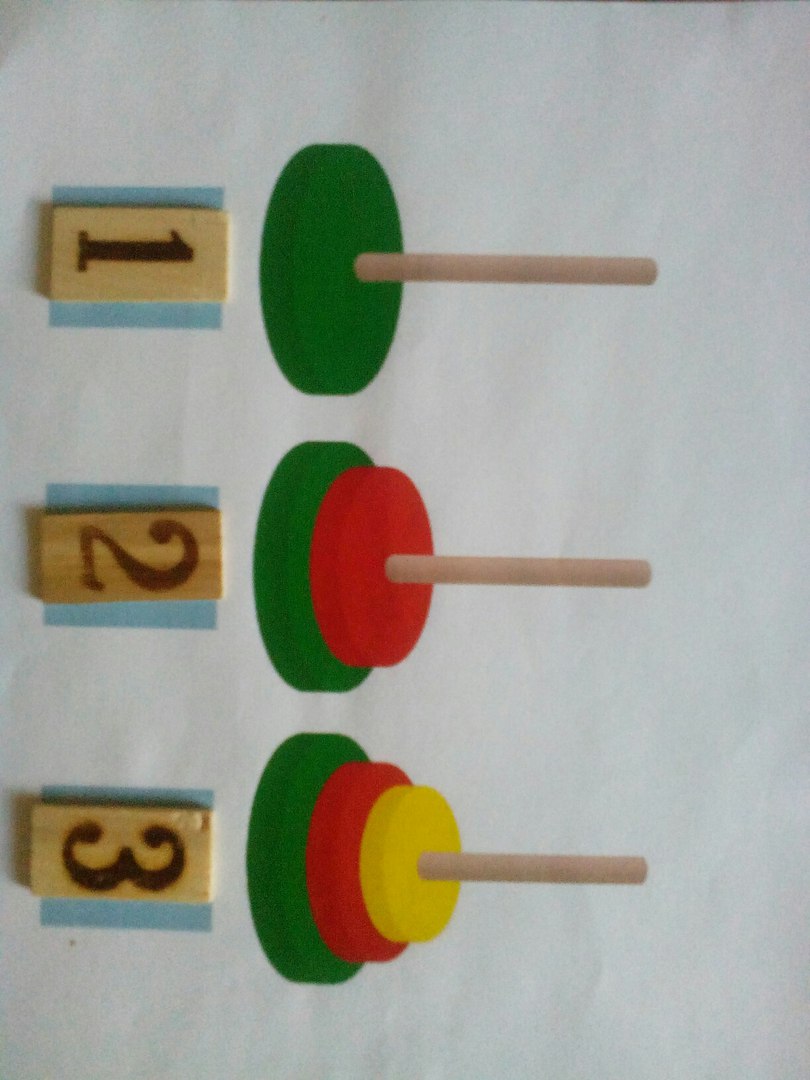 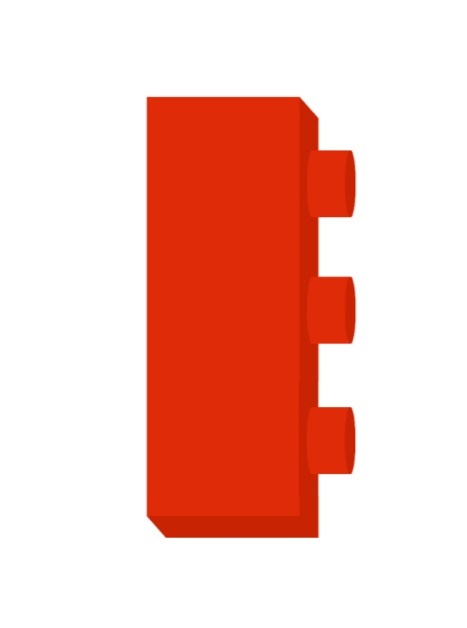 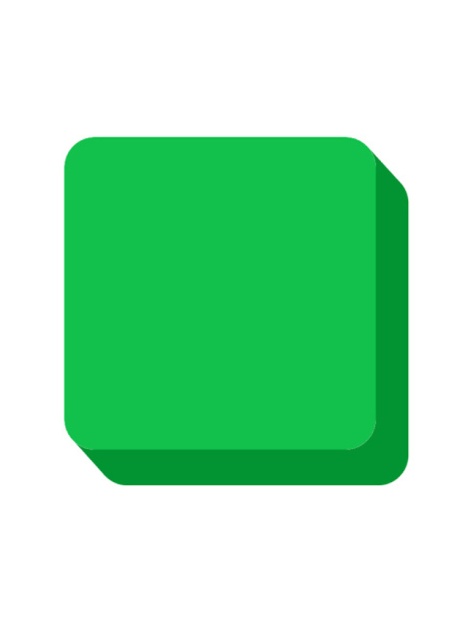 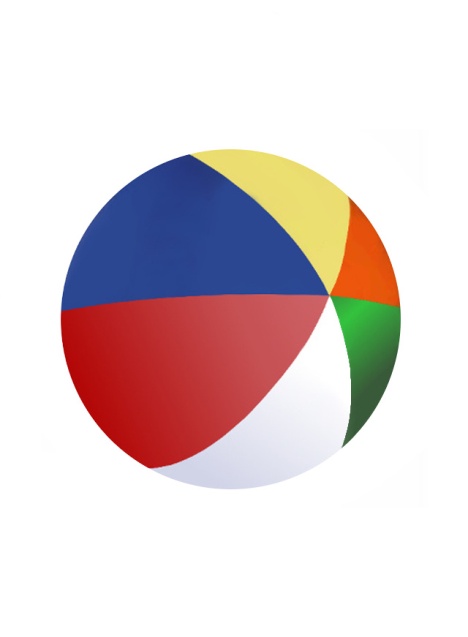 